Проект «Ура! Весенняя пора!»Тема проекта была выбрана в последний месяц зимы. И была разработана для реализации весной. Проблему поставили следующую: разработать творческий проект по теме «Ура! Весенняя пора!», разбить её на конкретные тематические занятия, работать над ними группами и в итоге представить коллективное панно «В стране Смешариков», «Чудо – дерево».Паспорт проекта.Цель проекта: Расширить представления о том, что в природе все взаимосвязано;Расширить представления о весенних изменениях в природе (чаще светит солнце, зацветают подснежники; распускаются почки на деревьях и кустарниках и т.д.)Воспитывать бережное отношение к пробуждению природы через организацию разных видов деятельности: игровой, познавательной, исследовательской, продуктивной.Задачи проекта: Конкретизировать и углублять представления детей о первых признаках весны; Развивать познавательную активность, мышление, воображение, коммуникативные навыки;Развивать продуктивную деятельность детей, совершенствовать навыки и умения в рисовании, конструировании; Воспитывать творческую инициативу, бережное отношение к окружающей среде. Актуальность проекта:Многие великие мыслители и педагоги писали о том, что развитие ребёнка в значительной степени зависит от природного окружения. Воспитание бережного и заботливого отношения к живой и неживой природе возможно тогда, когда дети будут располагать хотя бы элементарными знаниями о них, овладеют несложными способами выращивания растений, научатся наблюдать природу, видеть её красоту.На этой основе и формируется любовь детей к природе, родному краю. Приобретённые в детстве умение видеть и слушать природу такой, какая она есть в действительности, вызывает у дошкольников глубокий интерес к ней, расширяет знания, способствует формированию характера и интересов.Ознакомление дошкольников с природой — это средство образования в их сознании реалистических знаний об окружающем мире, основанных на чувственном опыте.Знакомство с природой, происходящими в ней в разное время года изменениями, формирует у детей такие качества, как любознательность, умение наблюдать, логически мыслить, эстетически относиться ко всему живому. Ввести ребёнка в мир природы, сформировать реалистические представления - знания о её объектах и явлениях, воспитать способность видеть красоту родной природы, любовь, бережное и заботливое отношение к ней - важнейшие задачи каждого педагога.Тема проекта была выбрана в последний месяц зимы. И была разработана для реализации ближе к весне. Так как в конце февраля - начале марта солнце начинает светить ярче, теплее. Это, конечно, заметили дети. Причем в беседах с детьми, некоторые из них затруднялись называть, какие изменения происходят в природе весной. Хотелось обогатить знания детей об изменениях происходящих весной в природе. Продолжать развивать связную речь, умение понятно для окружающих выражать свои мысли, формировать интерес и любовь к природе. В связи с этим была определена наша тема.Проект «Ура! Весенняя пора!» направлен на включение обучающихся в активную творческую деятельность.Тип проекта: познавательно-творческий.Вид проекта: групповой (коллективный).Срок проведения: краткосрочный (3 недели).Предполагаемый результат проекта:Создание общей композиции «Чудо-дерево»; коллективное панно «В стране Смешариков».Тематический досуг «О весне  стихами» для младшей группе «Растишка».Этапы работы над проектом:1.Подготовительный этап:Выбор темы проекта, Определение его целей и задач;Составление плана основного этапа;Подборка необходимых материалов по теме.2.Основной этапОбразовательная область «Познавательное развитие»: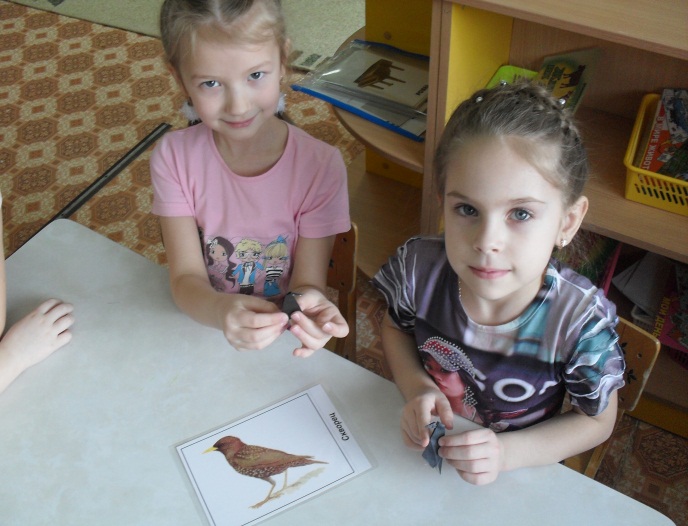 «Познавательно-исследовательская и продуктивная конструктивная деятельность»- конструирование из бумаги «Скворцы прилетели»;  «Подснежники».«Формирование элементарных математических представлений»- составление геометрической картины «Весна» (ёлочки из треугольников, лужи из овалов, солнце из круга и лучики из прямых линий, дом из геометрических фигур и т. п.);- составление математического букета «Подснежники» (на стеблях написаны выражения, на цветах – цифры);«Формирование целостной картины мира, расширение кругозора»- наблюдения за неживой природой, растительным и животным миром (ярко светит солнце, сырой снег почернел, начал таять, на снегу черные проталины, на деревьях шум, гам, веселье – птицы радуются весне, возвращаются перелётные птицы и т. п.)- беседы о весенней природе с помощью наводящих вопросов:Каким бывает снег весной? Как называется явление весной, когда тает большое количество льда и снега? Как вы думаете, куда потом девается вода? Как изменилась жизнь животных? Какие птицы возвращаются к нам весной? Что они будут делать? и т. д. - просмотр презентаций о весне, весна глазами художников;- дидактические игры «Когда это бывает», «Тайна времени» (последовательность весенних месяцев, времён года);- оформление коллажа «В стране Смешариков».Образовательная область «Речевое развитие»- речевые игры:«Подбери слово» (к прилагательному  весенний – ветер, дождь, шум, звон, месяц, сезон); 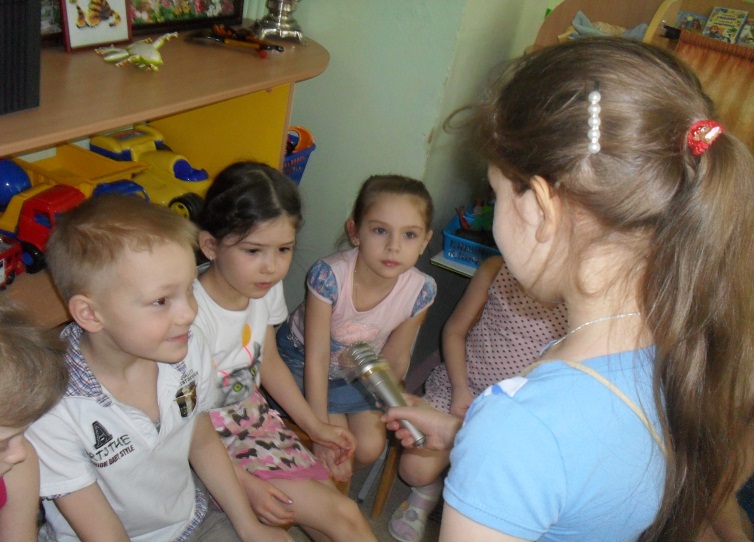 «Где спрятался звук? » (место звука в слове – начало, середина, конец. Например, звук «С»: ве-с-на, с-нег, с-олнце, с-кворец, ле-с);«Чей хвост? » (образование однокоренных слов: у медведя – медвежий, у лисы – лисий, у зайца – заячий, у волка – волчий, у собаки – собачий, у кошки – кошачий, у коня – конский и т. д.) «Один и много» (Ручей – ручьи, дождь – дожди, солнце – солнце, скворец – скворцы, гнездо – гнезда, сосулька – сосульки, проталина – проталины, лист – листья, капель – капель, насекомое – насекомые, дерево – деревья и т. д.) - интервью (формирование навыков диалогической речи) на тему «Весна идет». Примерные вопросы: 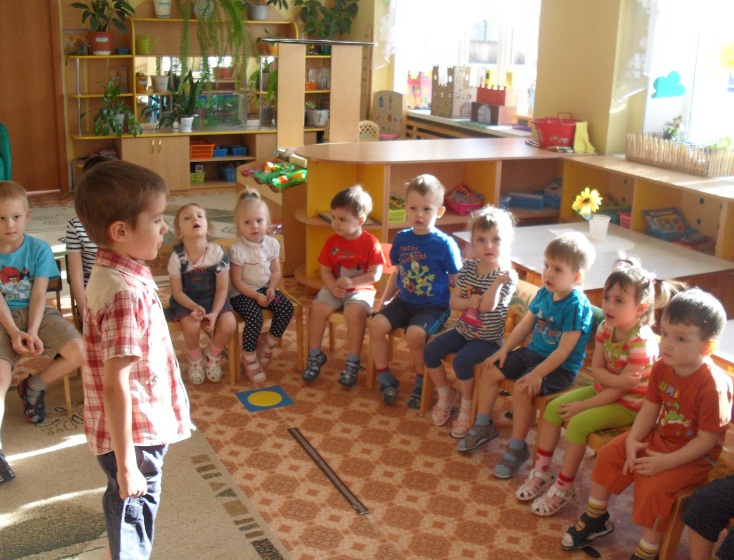 Почему весной все хорошо растет? С чем можно сравнить весну? Какими словами можно сказать о весне? - заучивание стихов о весне (рассказ стихов детям младшей группы «Растишка»; пословиц и поговорок. - чтение и обсуждение: Ф. Тютчев «Зима недаром злится… », Н. Сладков «Весенние радости: Апрель», В. Сухомлинский «Весенний ветер», песенки, заклички, небылицы, загадки о весне, приметы весны. Образовательная область «Художественно-эстетическое развитие»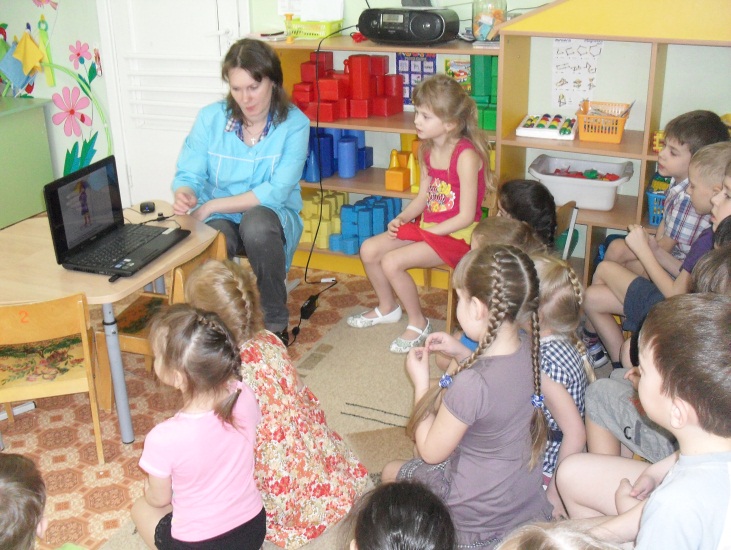 - Рассматривание картин: С. Герасимов «Последний снег», «Лед прошел», А. Саврасов «Грачи прилетели». - предметное рисование: «Подснежники» (гуашь);- создание предметной композиции «Первые листочки».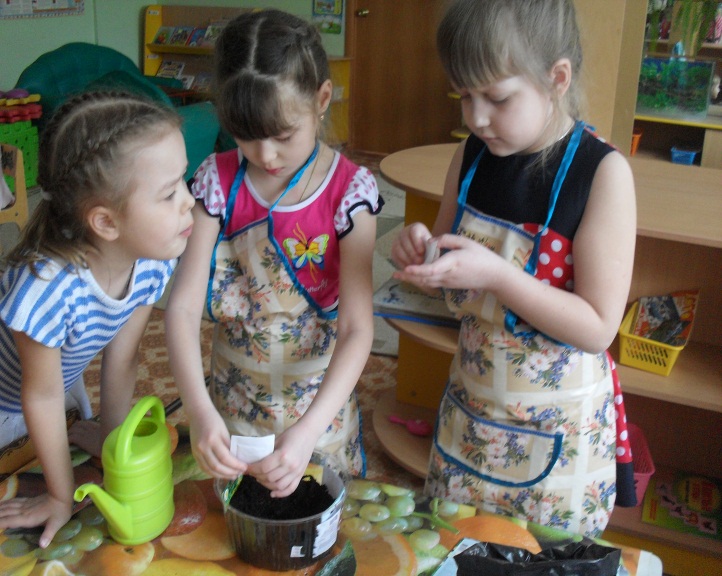 Организация в центре природы проращивания семян гороха, салата, цветов для последующего высаживания рассады в открытый грунт. Образовательная область «Социально-коммуникативное развитие»Дидактические игры: «Бывает – не бывает», «Времена года», «Угадай по описанию», «Парочки»,  «Летает – не летает»;Сюжетно-ролевые игры: «Магазин семян», «Путешествие в парк». Театрализованная игра:  игра-импровизация «Звери и птицы встречают весну». - беседы, обсуждения: «Какие опасности таятся на улице весной? » (скользкая дорога, падающие сосульки, дождь, ветер, лужи и т. п., «Как обезопасить себя от весенних опасностей? ».3. Презентация проекта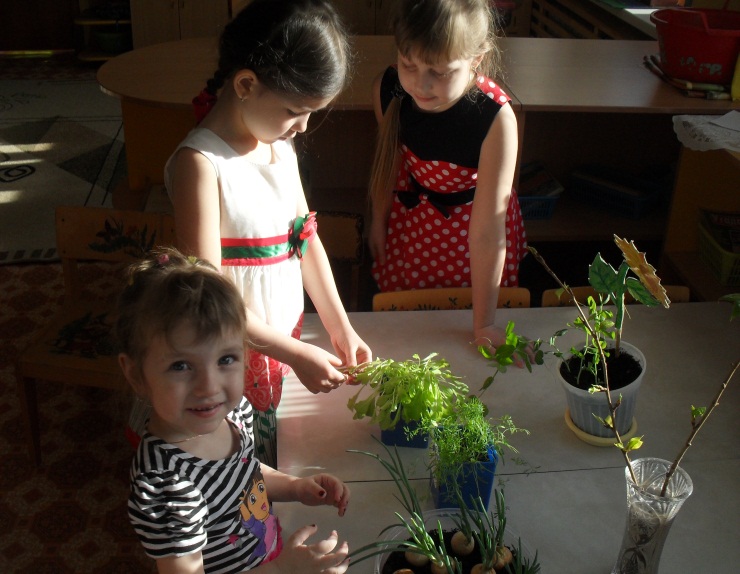 Процесс создания творческих проектов увлекателен. Создавая проекты, используя свои знания умения и навыки, проведя исследовательскую работу по интересующим их проблемам, воспитанники включаются в творческий процесс. По окончанию проекта «Ура! Весенняя пора!» мы пригласили детей младшей группы «Растишка на тематический досуг «О весне  стихами»,  показали пророщенные семена гороха, салата, петрушки, цветов. Презентовали «Чудо-дерево» с поделками и фотографиями.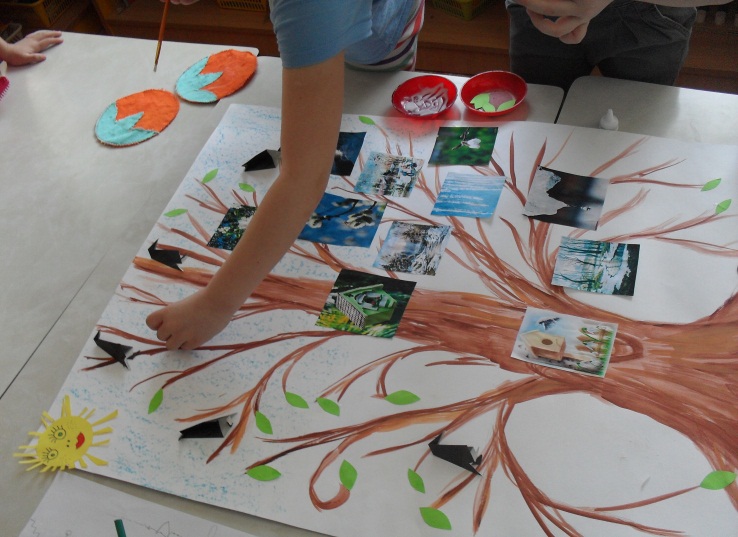 Результатом работы является не только окончательный продукт, но и развитие в детях качеств, необходимых в дальнейшей их взрослой жизни. Дети учатся работать в коллективе,  учатся прислушиваться друг к другу, воспринимать разные мнения и вместе познают мир. 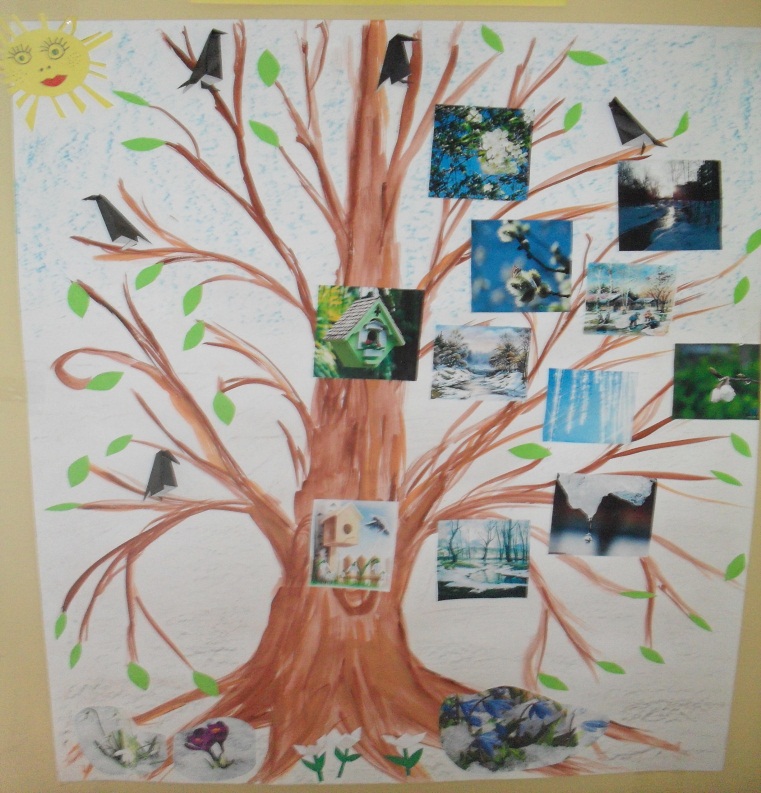 Муниципальное автономное дошкольное образовательное учреждение центр развития ребенка – детский сад № 158 города Тюмени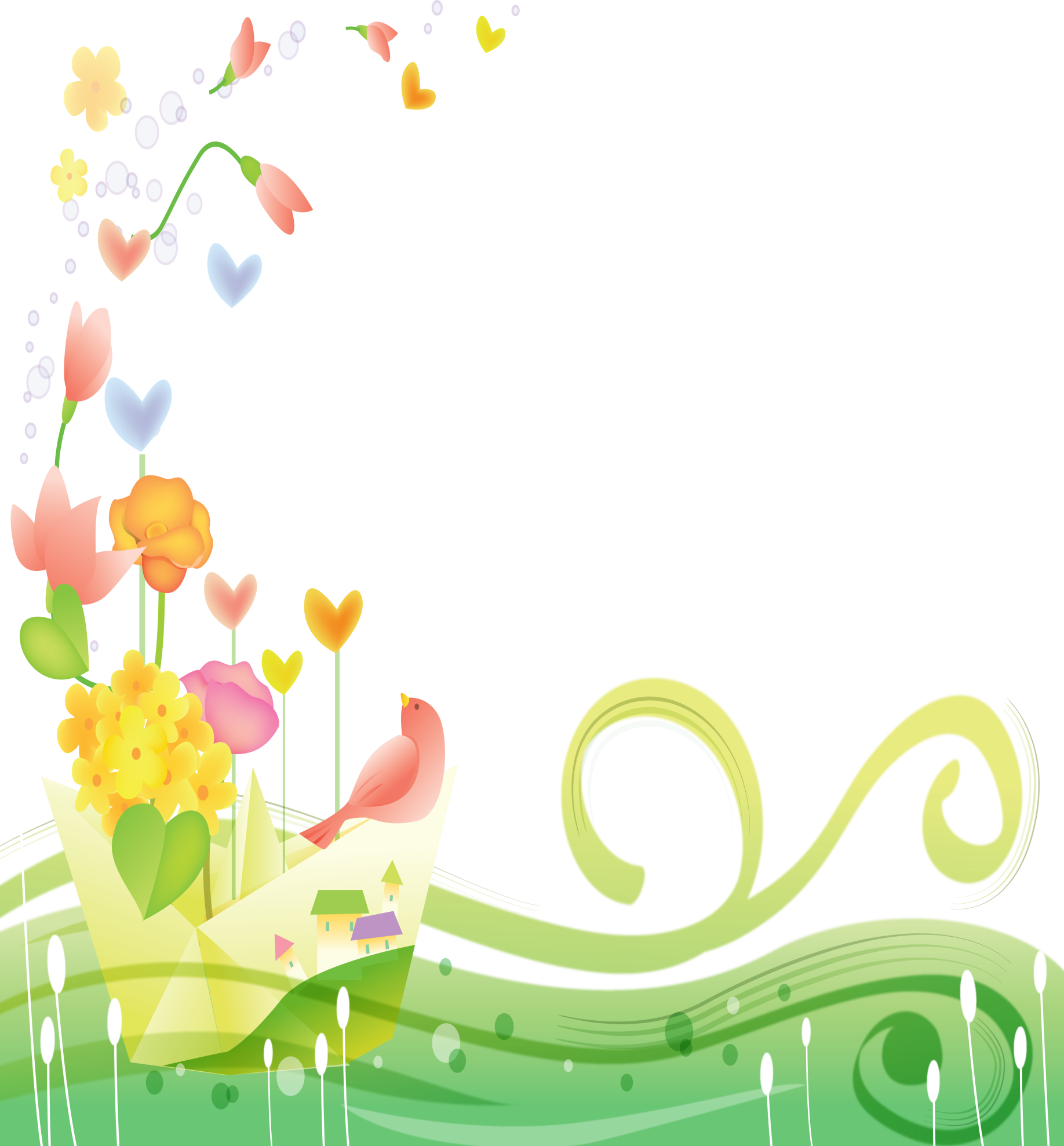 Образовательный проект по теме «Ура! Весенняя пора!»для детей 6 - 7 летВоспитатели:Суворова Татьяна Михайловна Коровина Татьяна Николаевнаг. Тюмень, 2014